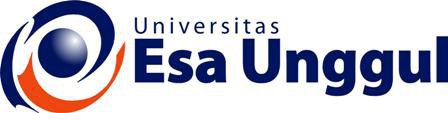 SILABUS MATA KULIAHProgram Studi		: Desain Komunikasi Visual	Kode Mata Kuliah	: DVG 213 Nama Mata Kuliah	: Gambar Ilustrasi AplikasiJumlah SKS		: 5 sksSemester		: IIDosen			: Rudi Heri Marwan, S. Sn., M. DsDESKRIPSI MATA KULIAH Mata kuliah ini berisi pengetahuan tentang konsep dan kiat-kiat/trik dalam merancang dan menciptakan karya Gambar Ilustrasi Aplikasi,  dalam rangka mempersiapkan mahasiswa sebagai tenaga desain profesional. Materi perkuliahan meliputi: Pengertian, Fungsi, Tekhnik Manual dan Digital, Alat dan Material Ilustrasi, berbagai bentuk karya Ilustrasi Aplikasi, pengenalan hardware dan software komputer grafis yang meliputi:Olah vektor	: CorelDrawOlah fixel	: Adobe PhotoshopAnimasi	: Adobe Ilustrator TUJUAN MATA KULIAHMelalui perkuliahan ini mahasiswa diharapkan memiliki pengetahuan, pemahaman,  dan keterampilan teknis dan serta konsep dalam pembuatan Karya Ilustrasi Aplikasi dengan menggunakan tekhnik manual dan media digital komputer.KEGIATAN DAN TUGAS AKHIRSemua mahasiswa diwajibkan mengikuti perkuliahan ini dengan latihan-latihan berkarya secara periodik/rutin. Pada bagian akhir diberi tugas untuk presentasi dan hasil karya Ilustrasi Aplikasi.Komponen Evaluasi/penilain Komponen-komponen yang dinilai dalam menentukan kelulusan peserta kuliah mencakup	:Absensi/Kehadiran		: 10 %Tugas				: 40 %UTS				: 20 %UAS/Tugas akhir		: 30 %Pertemuan, Alokasi Pokok Bahasan dan Uraian Materi KuliahPertemuanKePokok Bahasan dan Uraian Materi Kuliah1Pengantar Mata Kuliah Gambar Ilustrasi AplikasiPenjelasan mengenai tujuan dan kompetensi yang diharapkan dari mata kuliah; tata cara perkuliahan; Materi, Tugas, Uts, Uas dan sistem evaluasi 2Tekhnik dasar Ilustrasi Manual menggunakan warna, Membuat Gambar Ilustrasi berwarna menggunakan cat air mengaplikasikan tekhnik Aquarel dengan konsep cerita (Tugas I)3Membuat Gambar Ilustrasi berwarna menggunakan cat air mengaplikasikan tekhnik Opaque dengan konsep cerita (Tugas II)4Membuat Gambar Ilustrasi berwarna menggunakan cat air mengaplikasikan tekhnik Mixed Media dengan konsep cerita (Tugas III)5Membuat Gambar Ilustrasi berwarna menggunakan cat air mengaplikasikan tekhnik Mixed Media pada media explorasi (Tripleks, Papan, Dinding dll) dengan konsep cerita (Tugas IV)6Membuat Desain Cover Buku, dengan Gambar Ilustrasi berwarna menggunakan cat air/mixed media pada media kertas (Copy Writing dan Art Directing) (Tugas V)7Membuat Desain Poster, dengan Gambar Ilustrasi berwarna menggunakan cat air/mixed media pada media kertas (Copy Writing dan Art Directing) (Tugas VI)8Ujian Tengah Semester9Pengenalan Dasar-dasar Corel Draw, Adobe Photoshop dan Adobe Ilustrator Membuat Karya Gambar Ilustrasi Digital menggunakan tekhnik Vector/Path I dengan konsep cerita (Tugas VII)10Membuat Karya Gambar Ilustrasi Digital menggunakan tekhnik Vector/Path II dengan konsep cerita (Tugas VIII)11Membuat Karya Gambar Ilustrasi Digital menggunakan tekhnik ReTouching / Digital Painting I dengan konsep cerita (Tugas IX)12Membuat Karya Gambar Ilustrasi Digital menggunakan tekhnik Double Exposure/Blend Image I dengan konsep cerita (Tugas X)13Membuat Karya Gambar Ilustrasi Digital menggunakan tekhnik Double Exposure/Blend Image II dengan konsep cerita (Tugas XI)14Membuat Ilustrasi Cover Buku novel dari Cerita Novel di buat  Gambar Ilustrasi berwarna menggunakan tekhnik manual cat air/mixed media atau menggunakan tekhnik ilustrasi digital pada media kertas (Tugas XII)15Membuat Ilustrasi dari Cerita Novel di buat  Gambar Ilustrasi berwarna menggunakan tekhnik manual cat air/mixed media atau menggunakan tekhnik ilustrasi digital pada media kertas (Tugas XIII)16UAS Ujian Akhir Semester Out Put Cetak Novel dirubah menjadi Novel Ilustrasi